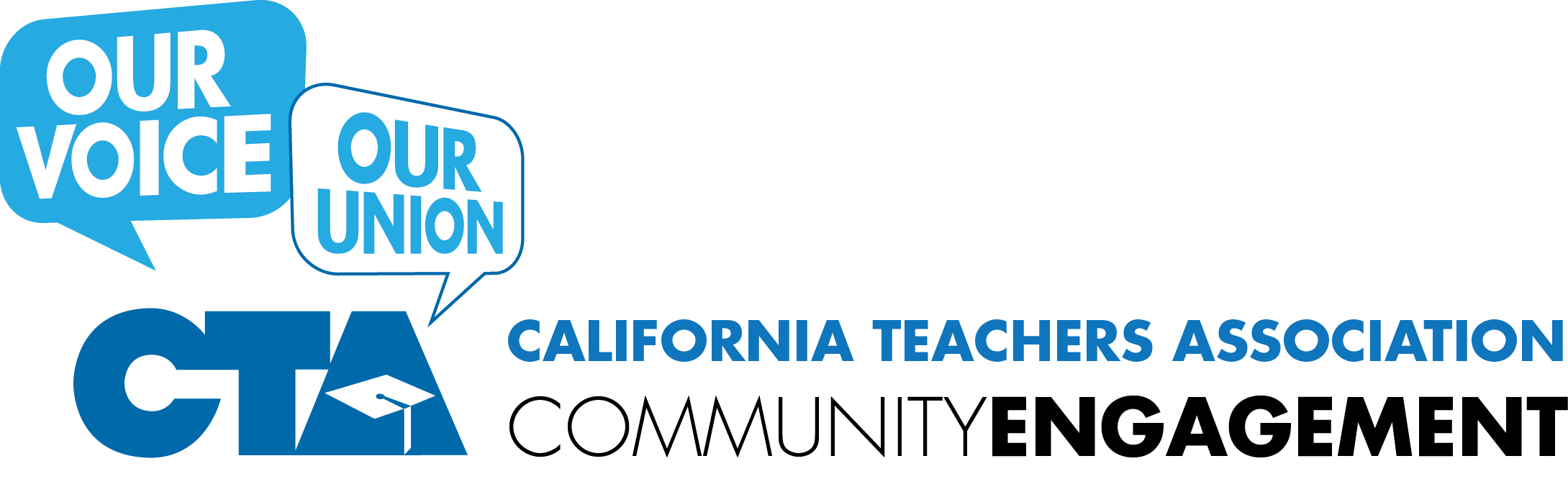 Community Engagement and Coalition BuildingGrant ProgramsMany CTA chapters across the state have work within their respective communities to build meaningful relationships with individual stakeholders and community organizations to work together on behalf of their students. If your chapter is interested in starting a new project to explore building community connections, and needs seed funding to get off the ground, and then you may want to consider applying for a CTA Community Engagement Project Grant, which are regional grants. (For more information contact your Regional UniServ Staff to apply, or send an email to communityeventsandgrants@cta.org) funded on an annual basis (note – the average grant amount is approximately $1,500). If you have a community or parental engagement program that is intended to support strength-based, teacher-driven reform for students and public schools, than you may want to consider applying for a CTA Institute for Teaching  Grant (note – IFT grants may be funded in amounts up to $20,000). For more information on the CTA Institute for Teaching Grants visit – www.teacherdrivenchange.org.Past grants have underwritten numerous community engagement efforts focused on Teachers, Families and Schools to build stronger communities. The following are examples of grants funded in past years:Community Coalition Building Public Event - FAIRFIELD-SUISUN UNIF TCHRS ASSN2011-2012 Regional Grant $1,200 Eyes of Hope - VACAVILLE TCHRS ASSN2011-2012 Regional Grant $2,650Donation of used eyeglasses.  Increase the positive recognition of VTA and CTA and develop partnerships within the community.Community Outreach Program - ASSN OF PLEASANTON TCHRS2011-2012 Regional Grant $2,500 Community Outreach Program - SAN JOSE TCHRS ASSN2011-2012 Regional Grant $10,000Increase visibility, build support and relationships within community.Our Schools, Our Community - LIVERMORE EDUC ASSN2011-2012 Regional Grant $1,300 Title 1 Parent Union - OAKLAND EDUC ASSN2011-2012 Regional Grant $5,000Develop on-going relationship with Title 1 parents. Educate the community in supporting public education; create positive image of OEA within the community.Reading is Fundamental - FAIRFIELD-SUISUN UNIF TCHRS ASSN2011-2012 Regional Grant $1,500 PEA Community Outreach - PITTSBURG EDUC ASSN2011-2012 Regional Grant $15,000Present a positive image of local educators; Build positive relationship and gain support within the community.American Teacher Screening - VACAVILLE TCHRS ASSN2011-2012 Regional Grant $5,300 Community Action Team - United Teachers of Santa Clara2011-2012 Regional Grant $1,500Expand involvement and influence in the community.  Build relationships within the community.Serve Up a Great Book - FREMONT EDUC ASSN2011-2012 Regional Grant $ 350 Here 4 the Kids, Here 4 Each Other - OAK GROVE EDUC ASSN2012-2013 Regional Grant $3,000To reach out to the local community and seek support of local businesses to be more supportive of local schools.Webster Street Fair Outreach - Alameda TA2012-2013 Regional Grant $ 300 Town Hall Forum on Closing the Achievement Gap - United Educators of San Francisco2012-2013 Regional Grant $1,000Reinforce UESF's standing at the voice for public school educators in the city.Here 4 the Kids, Here 4 Each Other - OAKLAND EDUC ASSN2013-2014 Regional Grant $4,500 Oakland Community Empowerment Project - OAKLAND EDUC ASSN2013-2014 Regional Grant $8,000Establish long term and ongoing relationships with at least 10 community based organizations.Town Hall Forum on Closing the Achievement Gap - United Educators of San Francisco2013-2014 Regional Grant $ 812 Vacaville TA Art Contest - VACAVILLE TCHRS ASSN2013-2014 Regional Grant $ 900Prizes for art contest of VTA logo/gear. To increase positive recognition and branding for the VTA and CTA with the communityRegion 1 Leadership Conference - CE Grants - Region 12014-2015 Regional Grant $6,500 Community Outreach Program - Fresno/Madera SCC2011-2012 Regional Grant $1,200Create visibility, positive image and support within the community.Community Outreach Program - Tulare-Kings SCC2011-2012 Regional Grant $3,600 Read Across America Events - Bakersfield Elementary TA2011-2012 Regional Grant $6,100Support BETA to continue to give the children, families and community the opportunity to enjoy learning as a family.Community Service Org's Kings County Community Event - Tulare-Kings SCC2012-2013 Regional Grant $1,000 Community Billboard-Positive Profession Messaging - Stanislaus SCC2012-2013 Regional Grant $1,000To promote positive image for educators/community organizing.Read Across America Events - Bakersfield Elementary TA2012-2013 Regional Grant $6,100 Mountain Magic: Teachers and Parents Succeeding Together - Mariposa County TA2013-2014 Regional Grant $3,500To improve overall communication between parents and teachers.Community Conversation Booklet - Twin Rivers United Educators2013-2014 Regional Grant $ 900 Cesar Chavez Motion Picture - Sierra SCC2013-2014 Regional Grant $ 500Strengthen communication links between the organization and community and nurture relationship.Community Engagement Project - Tracy Educators Association2013-2014 Regional Grant $1,000 Unconscious Bias Training - Shasta Cascade SCC2013-2014 Regional Grant $2,000To provide a venue for awareness and addressing the impact and effect of unconscious bias of student and community cultures; Strengthen the ties between CTA and minority groups.Read Across America Events - Bakersfield Elementary TA2013-2014 Regional Grant $6,100 Day of the Teacher Picnic and Rally - Sierra SCC2013-2014 Regional Grant $2,500Supports membership engagement and coalition building; Identify new leadership members and engage them through advocacy row; this event generates media response.It Takes a Village - An African American Community Education Workshop - Bakersfield Elementary TA2013-2014 Regional Grant $1,700 Moving from Reading Comprehension to Writing in the Secondary - Fresno RRC2014-2015 Regional Grant $2,500Co-sponsor a literacy workshop to empower teachers to develop instructional practices that guide and supoort the transition to the Common Core.Fresno Abundant Community - Fresno RRC2014-2015 Regional Grant $3,380 Unconscious Bias Training - Shasta Cascade SCC2014-2015 Regional Grant $2,600To provide a venue for awareness and addressing the impact and effect of unconscious bias of student and community cultures; Strengthen the ties between CTA and minority groups.Day of the Teacher Picnic and Rally - Sierra SCC2014-2015 Regional Grant $6,000 Vineland TA/Dolores Huerta Foundation Community Picnic - Vineland TA2014-2015 Regional Grant $ 850Increase visibility with the community.  Form a sustained relationship with the Dolores Huerta Foundation in order to improve relations with the local community.  The picnic will provide an opportunity for parents and staff to engage with each other in a positive/festive atmosphere.  It wants to put the District on notice that the community and teachers are partners.Community Engagement Team Chico SCC - Chico SCC2014-2015 Regional Grant $1,000 Annual Bakersfield Family Picnic - Bakersfield Elementary TA2014-2015 Regional Grant $2,550Create a positive and ongoing forum to reach out to a wide community audience to promote the teaching profession in a positive manner and link CTA to helping people and communities.DPOLTA Community Outreach Project - Dos Palos/Oro Loma TA2014-2015 Regional Grant $1,020 MCOTA Strategic Plan Community Outreach - Merced County Office TA2014-2015 Regional Grant $1,000Reach out to parents and families to improve overall communication between parents and teachers.  MCOTA will set up a booth at community events. Establish lines of communication between teachers and parents. Get more members invovled with the union at the local level.CTA Relay for Life Team - Teachers in Action for the Community - Stanislaus SCC2014-2015 Regional Grant $1,175 LBTA Strategic Plan Community Outreach - Los Banos TA2014-2015 Regional Grant $1,000Reach out to parents and families to improve overall communication between parents and teachers. LBTA will set up a booth at community events. Get more members involved with the union aat the local level.LGBTQ Youth Advocacy and Community Engagement - Tulare-Kings SCC2014-2015 Regional Grant $1,058 MCTA Assistance witht the JMGC - MCUSD Partnership - Mariposa County TA2014-2015 Regional Grant $1,000Build opportunities for teachers individually and CTA as an organization, whereby, as equal partners with other community leaders.  Partnership with John Muir Geotourism Center.Read Across America Events - Bakersfield Elementary TA2014-2015 Regional Grant $6,000 Annual Bakersfield Family Picnic - Bakersfield Elementary TA2015-2016 Regional Grant $3,000Create a positive and ongoing forum to reach out to a wide community audience to promote the teaching profession in a positive manner and link CTA to helping people and communities.CTA Relay for Life Team - Teachers in Action for the Community - Stanislaus SCC2015-2016 Regional Grant $1,095 Day of the Teacher Picnic and Rally - Sierra SCC2015-2016 Regional Grant $6,000Supports membership engagement and coalition building; Identify new leadership members and engage them through advocacy row; this event generates media response.Read Across America Events - Bakersfield Elementary TA2015-2016 Regional Grant $6,500 Feather River SCC Community Outreach - Feather River SCC2015-2016 Regional Grant $1,000Create a more positive image of teachers in the Feather River school communities.  Brand association's name and logo in the hearts and minds of the communities.  Develop a working relationship with segments of the community we have not reached out to in the past.  Engage more of our members in the work of the SCC and their associations.  Continue building positive and strong relationships with parents, community members, community-based and faith-based organizations outside of a crisis mode.Capital SCC Community Engagement Team - Capital SCC2015-2016 Regional Grant $1,000 It's A Gas to Go to Class - Hesperia RRC2011-2012 Regional Grant $4,000Boost percentage increases in perfect attendance among area high schools using awards as an incentive. Build and maintain positive relationships with the business and education community, students and parents.Middle Class Defense Coalition - Channel Islands SCC2011-2012 Regional Grant $2,600 Save Our Schools - Inglewood Teachers Association2011-2012 Regional Grant $3,300Begin leveraging community support for members and students.  Building partnerships with local civil rights, business and parent groups.Title 1 Parent Union - UTLA2011-2012 Regional Grant $10,000 Parent Trigger - Adelanto District Teachers Association2011-2012 Regional Grant $4,500Build enough opposition so that the Adelanto School Board could legally deny the Trigger petition which would preserve teachers' jobs at Desert Trails.Westside Parent Organizing Project - POWER - UTLA2011-2012 Regional Grant $5,000 Faculty in the Community & Community Studies Conference & Community Organizing Training - Long Beach City College (CHI)2011-2012 Regional Grant $3,000Develop community relationships to support the faculty perspective. Improve the community perception of faculty in the community.It's A Gas to Go to Class - Hesperia RRC2012-2013 Regional Grant $1,500 Charter Oak Community Outreach - Charter Oak Educators Association2012-2013 Regional Grant $2,875Build support within the community.Parent Trigger - Santa Maria Joint Union HS District Faculty Association2012-2013 Regional Grant $2,000 El Monte Elementary TA Community Outreach - El Monte Elementary Teachers Association2012-2013 Regional Grant $2,500Establish the chapter and its outreach to parents and community.Community Outreach to Fillmore Parents & Community Members - Fillmore Unified Teachers Association2012-2013 Regional Grant $3,000 BPEA Community Outreach - Baldwin Park Education Association2013-2014 Regional Grant $4,000Connect with parents, citizens and students.  Increase visibility and build relationships in the community.Teachers Care Fair - Cared About Beyond the Classroom - Norwalk-La Mirada, Teachers Association of (TANLA)2013-2014 Regional Grant $5,000 Back to School Backpack Give Away Pacoima - Region 3/ULTA2013-2014 Regional Grant $3,000Provide 1000 backpacks to students; To support the students and gain more support against parent revolution.It's A Gas to Go to Class - Hesperia RRC2013-2014 Regional Grant $2,400 Compton Community Engagement - Compton Education Association2013-2014 Regional Grant $1,200Hold informational meetings and engage the community around educational issues.Bishop Teachers Community Engagement and Outreach - Bishop Teachers Association2013-2014 Regional Grant $2,500 It's A Gas to Go to Class - Hesperia RRC2014-2015 Regional Grant $2,400Culminating Education Celebration event. Build and maintain positive relationships with the business and education community, students and parents.El Monte Elementary TA Community Outreach - El Monte Elementary Teachers Association2014-2015 Regional Grant $4,000 Bishop Teachers Community Engagement and Outreach - Bishop Teachers Association2014-2015 Regional Grant $2,500Raise the awareness of members and leaders of the need to establish community connections. Create a CTA program to develop the community engagement team model. Develop/nuture strong community engagement relations at the local level.BPEA Community Outreach - Baldwin Park Education Association2014-2015 Regional Grant $4,000 Downey EA Community Engagement - Downey Education Association2014-2015 Regional Grant $3,000Participate in community events, develop a better understanding of the teacher's association through education of the community, place teachers front and center in the community, promoting DEA/CTA/NEA.Teachers Care Fair - Cared About Beyond the Classroom - Norwalk-La Mirada, Teachers Association of (TANLA)2014-2015 Regional Grant $3,050 Empowering Our Community Through Education - Compton Education Association2014-2015 Regional Grant $2,880Create a partnership and positive rapport with members of the community and parents by providing educational forums.Popping for Public Education - Morongo TA2011-2012 Regional Grant $1,427 San Marcos Spring Fair - San Marcos EA2011-2012 Regional Grant $3,710Hold site book drive and donate books. Increase awareness and visibility and foster stronger relationships in the community.Title 1 Parent Union - National City Elementary TA2011-2012 Regional Grant $5,000 Anaheim Educators Book Giveaway at the Anaheim Fall Festival - Anaheim Elementary EA2011-2012 Regional Grant $1,250Provide free books at the festival.  Improve visibility, positive perception and support within community. Promote goodwill and literacy.A Book in Every Hand - Riverside City TA2011-2012 Regional Grant $4,000 Villagefest Community Outreach - Palm Springs TA2011-2012 Regional Grant $2,000Opportunity to talk and educate parents and community about local and state educational issues.  Gain support within the community.Reading is Fundamental - Associated Calexico Teachers2011-2012 Regional Grant $7,075 Project 2 Inspire - Palm Springs TA2012-2013 Regional Grant $2,950Reach and educate diverse background, non-English speaking parents, strengthen families and communities, by educating them with vital information about high quality educational options.San Diego EA Alliance Efforts - San Diego EA2012-2013 Regional Grant $6,000 Fostering Good Will in the Community - Santa Ana EA2012-2013 Regional Grant $1,500Every item distributed to have the SAEA outreach logo so the community is aware the good will is coming from the members.  Visibility that portrays a greater sense of caring beyond.Inequality for All - Riverside County - Region IV2013-2014 Regional Grant $ 500 Project 2 Inspire - Palm Desert RRC2013-2014 Regional Grant $4,100Provide introductory training to parents; Better connect teachers, the union and parents to develop stronger relationships in the classroom and community.Anaheim Educators Book Giveaway at the Anaheim Fall Festival - Anaheim Educators UniServ2013-2014 Regional Grant $2,320 Oceanside TA Community Outreach - Oceanside TA2013-2014 Regional Grant $1,000Make meaningful impact on student learning and behavior in classroom; Develop OTA/CTA presence in communityFostering Good Will in the Community - Santa Ana EA2013-2014 Regional Grant $3,000 Counselor Organizing & Community Outreach - San Diego EA2013-2014 Regional Grant $6,000Bring school counselors together to discuss and plan continued community outreach as a means of building organizing capacity, training leaders and identifying areas of community support that can be leveraged in upcoming bargaining and campaigns.EMAC Member & Community Outreach Project - Imperial County Teachers UniServ2013-2014 Regional Grant $2,200 Trick or Vote GOTV Campaign - Imperial Valley CCA and Imperial UniServ2013-2014 Regional Grant $ 635Continue to cement relation the CCA and IVC volunteers; On Halloween night, CC students target and canvass higher density neighborhoods with a non-partisan door-hanger message to vote.Our Union, Our Community, Our Future: Building Relationships to Empower our Members in our Latino Communities - San Diego RRC2013-2014 Regional Grant $3,000 Anaheim Educators Book Giveaway at the Anaheim Fall Festival - Anaheim Educators UniServ2014-2015 Regional Grant $3,835Provide free books at the festival.  Improve visibility, positive perception and support within community. Promote goodwill and literacy.MTSS Parent Network - Lake Elsinore TA2014-2015 Regional Grant $2,708 Community Engagement and Coalition Building - Oceanside TA2014-2015 Regional Grant $1,440Raise awareness of members and leaders of the need to establish community connections. Strengthen communication links and nuture community engagement.Parent Teacher Home Visit Project - San Diego EA2014-2015 Regional Grant $5,500 Parent Education regarding the Parent Trigger Law - Anaheim Educators UniServ2014-2015 Regional Grant $2,821Parents and community members will become wary of Parent revolution and Parent Union initiatives. Teachers will become more engaged with community. Parents will see teachers and teachers' union as a true partner in the education of their children.PASS Program - Colton Educators, Assn of2014-2015 Regional Grant $1,000 MANA Young Latina Leadership Conference (YLLC) - Imperial County Teachers UniServ2014-2015 Regional Grant $1,875To engage young Latinas with the desire and determination to accomplish personal goals through the attainment of higher education, careers.Fun-2B-Fit Day - Temecula Valley EA2014-2015 Regional Grant $2,000 EMAC Member & Community Outreach Project - Sierra SCC2014-2015 Regional Grant $1,000Working with the regional community outreach staff person to develop a long range community engagement plan.  Build positive and strong relationships with parents, school communities and other partners in the community.  Brand CTA and Association's names throughout the communities as we participate in community events and grants.Fostering Good Will in the Community - Santa Ana EA2014-2015 Regional Grant $3,500 Teachers Empowering Community - Fontana TA2015-2016 Regional Grant $4,000Maintain, expand and strengthen our connections to parents and the Fontana Community. Host/spnosor parental involvement workshops that will enable the community to see us as the professional organization that we are.  Community will see our commitment o the students we serve.OTA/CTA Community Engagement - Oceanside TA2015-2016 Regional Grant $2,000 MTSS Parent Network - Lake Elsinore TA2015-2016 Regional Grant $3,440Establish and support MTSS Parent Network; build relationships and increase communication between Parents, CTA, LETA, LEUSD and PTI to support students.Anaheim Educators Book Giveaway at the Anaheim Fall Festival - Anaheim Educators UniServ2015-2016 Regional Grant $3,800 CTA Institute for Teaching Grants (Parent/Community)Shark Pride – Bakersfield Elementary TA2013-14 Educator Grant- $5,000The goal of our project is to provide an opportunity for our students and their families to participate in three family-oriented events during the next school year. Walter Stiern Middle School is located in an economically challenged area, and as a result, many parents do not have the means to attend school events. Parent involvement is crucial to the success of student development. The grant money will go towards funding transportation and other amenities for our students and their parents. Such events will help strengthen our Professional Learning Communities by building positive parent, teacher, and student relationships.Mountain View Garden Project – Butte County TA2014-15 Impact Grant- $20,000The mission of our Sustainable Living and Learning Mountain View Garden Project is to implement a garden design based on permaculture principles at Hearthstone School. Our extended vision is to sustain a garden laboratory that becomes more productive with age. Providing a hands-on nutritional fresh food source for high needs students and their families will engage students in our Special Education and high-risk populations to obtain academic and life skills, ecological awareness and an appreciation for the interconnected nature of all things.Teacher-driven Community-based Conservation Science Education Partnership – CSU San Marcos, CFA2012-13 Impact Grant- $20,0002013-14 Impact Grant- $20,000The purpose of this grant is to establish a community partnership between K-12 schools and The San Elijo Lagoon Conservancy, a local science research center. The partnership will involve students participating in inquiry-based science learning and understanding with the potential for developing empathy for the local ecosystems through a variety of modalities and teaching strategies. The program provides for multiple ways for students to work in science-related activities and engages a broad spectrum of players across the community.Parents as Partners – Corona-Norco TA2012-13 Educator Grant- $5,0002013-14 Impact Grant- $20,000This Parkridge Elementary School project is a project to engage parents to become partners in their child's education and academic success. This project will not only raise awareness in that regard, but encourage, nurture, develop, and maintain ongoing relationships. The core of this project is providing workshops to increase awareness in phonics, reading, writing, storytelling, as well as field trips to engage in one on one time with parents and children. Last year, the involvement of parents was ongoing and proved to be a prolific factor in the academic and social success that my students have continuously had throughout the academic year. For 2013-14, my grade level has committed to partnering on this amazing endeavor and we are launching the "Kindergarten Parents as Partners Project.”Dilworth Dragons Dig in the Dirt – Cupertino EA2010-11 Educator Grant- $5,000The project centers around the development of a community garden, located on the Dilworth ElementarySchool campus. The garden will bring together all members of the school community and integrate various curriculums in an engaging and meaningful way. It will enable the staff to supplement the science curriculum with a hands-on community building opportunity and to reinforce positive, strength-based character traits, such as citizenship and responsibility. Ultimately, staff and students would like to establish a local Farmer’s Market to sell produce and seeds and help sustain the continuing cost of the school garden.Building Community with Community – Curtis Creek FA2014-15 Impact Grant- $20,000Starting with our students’ and our existing community’s strengths, we will be building community with community at Curtis Creek Elementary. Our sesquicentennial celebration will be the learning vehicle for a school-wide series of student-centered projects. The two most prominent activities will be a school mural depicting 150 years of our school's history, synced with National history and an archaeological dig at our 1915 school site. The projects outlined in this grant will strengthen community relationships, build autonomy, and build on strengths and expertise of the stakeholders involved. The experiences detailed in this grant will be building blocks for learning and teaching now and in the future.Growing Healthy Students- Desert Sands TA2015-16 Impact Grant- $ 20,000The goal of this proposal is to strengthen and advocate stronger student, family, and community involvement while striving to promote physical fitness and academic scholars. Hoover Elementary will aim to increase 2015-16 student health and wellness by promoting school-wide student membership in The 100 Mile Club©, and group participation, to include transitional kinder through fifth grade students, and family and staff members, in at least 5 local 5Ks. The entire staff is committed to providing an expanded physical education program in and out of the classroom while advocating a culture of lifelong health-related fitness and active lifestyles, physical competence, cognitive understanding, positive attitudes, and to promoting healthy scholars~ today, tomorrow, and for life!Sustain West Garden 2014 – Downey EA2014-15 Educator Grant- $5,000Cultivating our West Middle School Garden has proven to be literally life changing for many of our students. We have been able to support a lunchtime club that meets two times per week to plant, compost, till soil, weed, build and most importantly eat and learn from what we grow. Students have also benefitted from our start up vegetable and herb garden, and have actually learned to cook what they grow. The nutrition lessons have added a wonderful component to our Foods classes. In general, a whole campus appreciation has been created from our small plot of wonder. Our students now have a peaceful place to visit at lunchtime or with their teachers to smell, eat and indulge all of their senses in a practical all-encompassing learning environment. Students have become passionate about rainy days and how our garden is benefitting. It is a pleasure to see students walking around on campus with a stalk of celery in their hand, enjoying a snack they actually took part in growing on campus! This grant will enable us to keep this learning opportunity thriving on our campus and to add to the garden with more tools, planting, and educational enhancements for our students and West community.Warren High School Community Garden – Downey EA2012-13 Educator Grant- $4,470The garden will be student-driven and will enable students to work alongside school staff, parents and community partners. It will provide an arena for students to focus on something successful that they are able to achieve. Working in a community garden will enable them to also find better solutions to problems that they may encounter in other areas of their lives. It is hoped that the community garden will also create a connection with community members and positively affect the way parents and students feel about their school.San Jose Walks and Talks – East Side TA2013-14 Educator Grant- $5,000Our project is called San Jose Walks & Talks and it provides Santa Teresa High School students an opportunity to develop real job skills while running their own walking tour company. Students looking for part-time work usually end up in the fast food industry or retail shops. San Jose Walks & Talks aims to give students the opportunity to earn much more than minimum wage both figuratively and literally. We also serve the community by highlighting the unique aspects of downtown San Jose as we introduce history, local culture, public art and business stories.Change the World Project – Fortuna UHS TA2014-15 Impact Grant- $16,800Fortuna High’s culminating “Change the World Project” allows every senior to develop their personal strengths and passions through unique service projects, connecting with and benefiting their local community and world as a whole, one project at a time. Students engage in brainstorming, budget writing, collaboration and networking with members of their community as they plan and execute their project alongside mentors from community agencies. This grant allows for the expansion of this inspiring and successful program from 30 students to 200 students. Funds will be used to pay for program costs, grant writing assistance, a bookkeeping system, and the hosting of community networking meetings.Parent University – Inglewood TA2013-14 Impact Grant- $20,0002014-15 Impact Grant- $20,000The Inglewood Teachers' Association leads from the strong belief that student success can be achieved when teachers, students, parents, and the community work as partners. Parent University has taken the first step to create, build, and nurture this very type of partnership, where each individual stakeholder has a voice in the creation of real and positive change. Previous IFT grants have provided our teachers with the resources needed to establish the Parent University at Bennett-Kew Elementary, as well as to expand to Beulah Payne Elementary. The program is run by parent and teacher volunteers. Monthly workshops attract 75-100 parents and family members. Attendance has increased approximately 30% during last school year. Workshop topics range from academic support, parent empowerment, child development, nutrition, and school and district structure. Monthly field trips with parents provide additional opportunities to strengthen our partnership. Through this program, parents now understand they have a voice when it comes to their child’s education and that by working alongside teachers, positive change can be achieved.We are eager and hopeful that our program can continue and expand to an additional site next year.Community Artists Reaching Education (C.A.R.E) – Knights Ferry TA2013-14 Educator Grant- $1,231C.A.R.E. will be a collaborative effort involving Knights Ferry School teachers, parents, and community members. A C.A.R.E. coordinator will reach out to train and schedule volunteers to present lessons to all students of Knights Ferry School on a monthly basis. The lessons would include exposure to the meaning and practice of artistic perception and creative expression. Students would also understand the historical and cultural contributions of artists and their artwork. We plan to create a mobile "art cart" outfitted with a wide variety of art supplies, which would move from class to class.PTA Volunteers Leadership Project – Lennox TA2012-13 Impact Grant- $12,400This project is designed to increase the commitment from school-community stakeholders for the teaching and learning process at Moffett Elementary School. Specifically, it addresses a request from parents that they receive training in math skills, as well as English literacy. The project is designed to provide a series of five Math Institutes in consultation with the UCLA Parent Project. When students see their parents getting and giving help, they will be more likely to ask for support when they need it and to support others, as well.Summer History Institute Program – Merced Union HS District TA2013-14 Impact Grant- $19,500The purpose of the grant is to create and implement an intensive three-week Summer History Institute where students will have the opportunity to study the history of their community (Merced and the CentralValley). After completing pre-program research in the spring, students from Merced High School will attend the summer institute. As part of the program, the students will be visiting several museums and then, working in collaboration with UC Merced, the students will create three one-room museum quality history exhibits, and a virtual online museum, which will include multimedia exhibits and documents. All work will be digitized during this program, and posted for future use.Voices: An Oral History Project – Merced Union HS District TA2012-13 Educator Grant- $5,000The grant will provide the needed opportunity for students to connect with the history of the surroundingMerced community and the Central Valley. By incorporating the real, authentic stories of parents and community members, they will be building stronger bonds and deeper relationships with members of the community and the students and staff.Moreno Valley Math League – Moreno Valley EA2014-15 Impact Grant- $20,0002015-16 Impact Grant- $20,000Teacher leaders at Moreno Valley Unified School District (MVUSD) are pleased to continue the MorenoValley Math League (MVML) program for 8,000 middle school students and expand it to all 34,000 families of MVUSD during the 2015-16 school year. In 2015-16, MVML intends to transform traditional classrooms into vibrant learning communities by broadening the goal of mathematics education from mere mastery of algorithms to development of critical thinking and problem solving skills. We look forward to another year of successful partnership with IFT to expand this holistic mathematical program that transforms students who were technology consumers into technology creators and innovators.Empowering Parents and Students to Support Academics & College Readiness through Technology – Oakland EA2013-14 Educator Grant- $5,000Our goal is to empower families to navigate the school system and support college readiness through technology. Many of our families are low-income, first-generation immigrants; nearly all our students will be the first in their families to attend college. A core group of families at Bridges Academy at Melrose will learn introductory computer skills to access educational websites that support critical academic skills and to research colleges. This workshop series will culminate with presentations by students and college admissions officers and a field trip to local universities. Families who participate in 80% of the workshops will receive refurbished computers to continue refining their technology skills.Learn to Grow, Grow to Learn – Oceanside TA2015-16 Educator Grant- $5,000“Learn to Grow, Grow to Learn” is a proposal to create a garden at our K-8 school in Oceanside, California.  In cooperation with neighboring schools, local students, and the Camp Pendleton community, “Learn toGrow, Grow to Learn” will offer students the opportunity to plan, plant, tend, and reap the fruits of their labor through the academic scope of life science. With student-driven, hands-on learning, “Learn to Grow,Grow to Learn” will sow the seeds of scientific intellect and inquiry within the young minds at SantaMargarita Elementary.Student Ambassadors– Oceanside TA2015-16 Educator Grant- $5,000Garrison Elementary Student Ambassadors is a group of 3rd through 5th grade students who participate as leaders and role models in student government. Students are voted and/or appointed by their classmates and teachers and meet weekly to plan and implement services and events for the school and community. We annually hold a "No Bullying Week: Because Nice Matters", a Red Ribbon Week (antidrug), a Spirit Week and participate in The Leukemia and Lymphoma Society's "Pennies for Patients" fundraiser. We have also performed in the school talent show and paired with pre-school teachers to host an Autism Awareness Week. The monies from the ITF Grant would be used to augment the current Student Ambassadors program and provide more opportunities for Student Ambassadors to serve the school, students, parents, staff and community.Just Keep Running – Ontario-Montclair TA2014-15 Educator Grant- $5,000This project provides funds to continue The 100 Mile Club for a third year at Ramona Academy. Staff, parents, and students continue to embrace the program and it has become imbedded in our school culture.  The funds will help us cover membership fees, prizes, and entrance to weekend running events. Also, teachers will receive a small stipend for their year-long time and dedication. The 100 Mile Club will be used to foster better community involvement and strengthen the relationship with the families we serve.  This program will ensure students have a safe environment to work on their health and fitness goals.Run Now, Healthy Later – Ontario-Montclair TA2013-14 Educator Grant- $5,000This project will continue the highly successful The 100 Mile Club at Ramona Academy. In its first year, the community, staff, and students have embraced the program and made it a part of our school culture.  Parents and teachers have not only seen a positive improvement in health, but a great improvement in self-esteem and fewer behavior problems. Teachers and parents have already committed to helping with the program implementation next year and are excited to add educational workshops on sports fitness and healthy lifestyle habits. This program will help ensure that students will learn to be healthy and help fight against childhood obesity.Informed Parents Ensure Success – Palm Springs TA2012-13 Impact Grant- $9,000This grant will support a project that will focus on parents with children in the Early Childhood program with Palm Springs Unified. Using the CABE Project 2-Inspire training, teachers will assist parents to sustain and improve their child’s learning experience in the classroom and at home. When schools work together with families to support learning, children tend to succeed not just in school, but throughout life.Green Jobs: Zero Emissions Go-Karts – TA of Norwalk-La Mirada2012-13 Impact Grant- $12,400This project is based on three years of on-going teacher driven grant-funded activities at La Mirada High.Students will learn and experience the importance of interdependence in a working environment. This project will continue to promote student responsibility and self-reliance. Besides the fabrication of the two go-karts and portable solar power charging station, students, staff and community partners will also take part in the 9th Annual Zero Emissions Bike, Walk to School Day.Green Jobs: Charge Up with EVs – TA of Norwalk-La Mirada2013-14 Impact Grant- $20,000The evolution of the La Mirada High School Green Jobs program will continue with this project. Students will: (1) learn about the history of electric vehicles (EVs) and the career opportunities of the electric transportation industry; (2) promote their environmental and cost effective benefits; (3) experience firsthand electric drive trains by assembling and dis-assembling a fully functioning 3-wheel electric vehicle, produced and manufactured by Electric Auto Shop, that can be fabricated repeatedly on an annual basis; (4) participate in a 16-week EV curriculum. Project students and teachers will participate in both a districtwide competition and a University of Irvine Energy Invitational competition, as well as create and present their design portfolio at the Orange County Expo.Green Garden – San Miguel TA2013-14 Educator Grant- $4,357The Green Garden Project will enhance and expand our first year school garden project at Cappy CulverElementary School. Our plans include the purchase a storage building for the existing tools and equipment that have been donated by parents and community members. It will provide the means to purchase necessary tools, equipment and seed supplies in order to improve & increase our current production of vegetables for our school salad bar.The Home Visit Project –Southwest TA2014-15 Educator Grant- $5,000The grant team at Emory Elementary believes in strength-based change and they intend to be the change they want to see. They will begin by creating relationships with each of their students and their parents/caregivers via home visits. They will bring a bag of resources for students to keep at home to help them succeed in sixth grade. Parents will share their child’s strengths; students will share what is important to them in their lives, and teachers will start to build a successful triad of learning. Grant funds will be used to purchase needed supplies, as well as for teacher stipends.River Jim’s Adventure Education – Willows Unified TA2015-16 Impact Grant- $ 20,000This proposal is for River Jim’s Adventure Education Canoeing Experiences to include: Four WillowsIntermediate School 6th grade class one-day canoe orientation and team-building experiences; Two 1-day canoe skills orientation and water safety days; Three 3-day canoe campout experiences for 7th and8th graders; Three parent-student-teacher potluck orientation dinners. The parent-student-teacher potlucks would be for relationship development between parents and teachers, and to communicate what we will be doing on the canoeing field trips with their children. The overarching purpose of the canoe camping experiences is to connect students to their teachers and school in a fun and novel way.